15η ΠΡΟΣΚΛΗΣΗ ΣΥΓΚΛΗΣΗΣ ΟΙΚΟΝΟΜΙΚΗΣ ΕΠΙΤΡΟΠΗΣΚαλείστε να προσέλθετε σε τακτική συνεδρίαση της Οικονομικής Επιτροπής, που θα διεξαχθεί στο Δημοτικού Καταστήματος την 16η του μηνός Μαρτίου έτους 2017, ημέρα Πέμπτη και ώρα 07:30 μμ για την συζήτηση και λήψη αποφάσεων στα παρακάτω θέματα της ημερήσιας διάταξης, σύμφωνα με τις σχετικές διατάξεις του άρθρου 75 του Ν.3852/2010 (ΦΕΚ Α' 87) : 1. Έγκριση δαπανών και διάθεση πιστώσεων  για τις ανάγκες της Δ/νσης Επιχειρησιακού Έργου, οικονομικού έτους 2017. 2. Έγκριση δαπανών και διάθεση πιστώσεων  για τις ανάγκες της Δ/νσης Επιχειρησιακού Έργου, οικονομικού έτους 2017. 3. Έγκριση δαπανών και διάθεση πίστωσης ποσού 1.946,80 € για την παροχή υπηρεσίας: «συντήρηση σηματοδοτών κόμβων Δήμου Τρικκαίων» 4. Έκδοση εντάλματος προπληρωμής στον τακτικό υπάλληλο του Δήμου Τρικκαίων κ, Παππά Ευθύμιο για πληρωμή εξόδων ΚΤΕΟ. 5. Αποδέσμευση πιστώσεων 6. 3η αναμόρφωση προϋπολογισμού οικονομικού έτους 2017 7. Αποδοχή όρων για τη λήψη τοκοχρεολυτικού δανείου αναχρηματοδότησης των ήδη συναφθέντων δανείων του Δήμου Τρικκαίων Ν. Τρικάλων με το Τ.Π και Δανείων, σύμφωνα με τις διατάξεις των παρ. 1 & 2 του άρθρου 81 του Ν.4316/2014, όπως συμπληρώθηκε με την παρ. 2 του άρθρου 73 του Ν. 4445/2016 και ισχύει 8. Έγκριση δαπάνης  και διάθεση πίστωσης - έγκριση τεχνικών προδιαγραφών, καθορισμός όρων Διακήρυξης  ανοικτής ηλεκτρονικής διαγωνιστικής διαδικασίας κάτω των ορίων για την προμήθεια ηλεκτρολογικού υλικού έτους 2017 του Δήμου Τρικκαίων  9. Έγκριση δαπανών και διάθεση  πίστωσης  ποσού  7.131,24€, για την προμήθεια πινακίδων ονοματοθεσίας και αρίθμησης οδών, προμήθεια υλικών κατασκευής πινακίδων και προμήθεια ξυλείας 10. Έγκριση πρακτικού7 (ΑΞΙΟΛΟΓΗΣΗ ΑΠΟΤΕΛΕΣΜΑΤΩΝ ΔΙΑΓΩΝΙΣΜΟΥ ΟΜΑΔΑΣ Δ) του ηλεκτρονικού διαγωνισμού με α/α συστήματος 21762 της αριθμ.   12614/9-3-2016 Διακήρυξης για την  «Προμήθεια πετρελαιοειδών (καυσίμων κίνησης – θέρμανσης   & Λιπαντικών του Δήμου Τρικκαίων και των νομικών του προσώπων, έτους 2016» 11. Έγκριση δαπανών και διάθεση  πίστωσης  ποσού 250,00 ευρώ  για την προμήθεια  καρτών και πινακιδίων  γραφείων νέων  αντιδημάρχων   του Δήμου Τρικκαίων 12. Έγκριση δαπάνης και διάθεση πίστωσης  για την προμήθεια ειδών αρτοποιείου και ζαχαροπλαστείου για τις ανάγκες των Βρεφονηπιακών και Παιδικών Σταθμών και λοιπών δομών του Δήμου 13. Συμπληρωματική διάθεση πιστώσεων  του προϋπ/σμού του Δήμου οικονομικού  έτους  2017 14. Έγκριση έκδοσης χρηματικών ενταλμάτων προπληρωμής στον προϋπολογισμό οικονομικού έτους 2017. 15. Διάθεση πίστωσης για την κατασκευή του έργου «Ασφαλτοστρώσεις  - τσιμεντοστρώσεις στις Δημοτικές Ενότητες Εστιαιώτιδας, Μεγ.Καλυβίων, Παληοκάστρου και Παραληθαίων του Δ.Τρικκαίων 16. Διάθεση πίστωσης για την κατασκευή του έργου «Ασφαλτοστρώσεις  - τσιμεντοστρώσεις στις Δημοτικές Ενότητες Καλλιδένδρου, Κόζιακα και Φαλώρειας του Δ.Τρικκαίων17. Απευθείας Ανάθεση & ψήφιση πίστωσης του έργου: «ΑΝΑΚΑΤΑΣΚΕΥΗ ΧΛΟΟΤΑΠΗΤΑ ΓΗΠΕΔΟΥ ΑΓΙΑΣ ΜΟΝΗΣ»  προϋπολογισμού  7.266,40 €.	 Η Πρόεδρος της Οικονομικής Επιτροπής	Ελένη Αυγέρου - Κογιάννη	ΑντιδήμαρχοςΠίνακας Αποδεκτών	ΚΟΙΝΟΠΟΙΗΣΗ	ΤΑΚΤΙΚΑ ΜΕΛΗ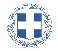 ΕΛΛΗΝΙΚΗ ΔΗΜΟΚΡΑΤΙΑ
ΝΟΜΟΣ ΤΡΙΚΑΛΩΝΔΗΜΟΣ ΤΡΙΚΚΑΙΩΝΔ/ΝΣΗ ΔΙΟΙΚΗΤΙΚΩΝ ΥΠΗΡΕΣΙΩΝΤΜΗΜΑ ΔΙΟΙΚΗΤΙΚΗΣ ΜΕΡΙΜΝΑΣΓραμματεία Οικονομικής ΕπιτροπήςΤρίκαλα, 10 Μαρτίου 2017
Αριθ. Πρωτ. : 11074ΠΡΟΣ :  Τα μέλη της ΟικονομικήςΕπιτροπής (Πίνακας Αποδεκτών)(σε περίπτωση κωλύματος παρακαλείσθε να ενημερώσετε τον αναπληρωτή σας).Αυγέρου - Κογιάννη ΕλένηΣτουρνάρας ΓεώργιοςΠαζαΐτης ΔημήτριοςΑλεστά ΣοφίαΛεβέντη-Καρά ΕυθυμίαΚωτούλας ΙωάννηςΡόμπας ΧριστόφοροςΓκουγκουστάμος ΖήσηςΚαΐκης ΓεώργιοςΔήμαρχος & μέλη Εκτελεστικής ΕπιτροπήςΓενικός Γραμματέας  Δ.ΤρικκαίωνΑναπληρωματικά μέλη Ο.Ε. 